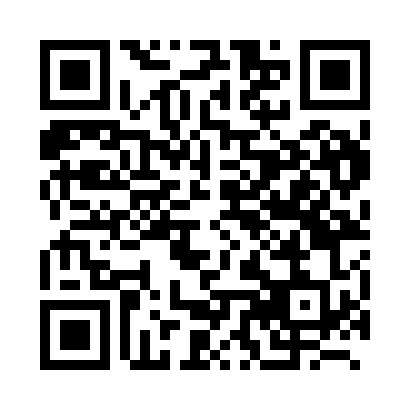 Prayer times for Casteau, BelgiumWed 1 May 2024 - Fri 31 May 2024High Latitude Method: Angle Based RulePrayer Calculation Method: Muslim World LeagueAsar Calculation Method: ShafiPrayer times provided by https://www.salahtimes.comDateDayFajrSunriseDhuhrAsrMaghribIsha1Wed3:556:181:415:439:0511:182Thu3:526:161:415:449:0611:203Fri3:496:151:415:449:0811:234Sat3:456:131:415:459:0911:265Sun3:426:111:415:469:1111:296Mon3:386:091:415:469:1311:327Tue3:356:081:405:479:1411:358Wed3:326:061:405:479:1611:389Thu3:286:041:405:489:1711:4110Fri3:266:031:405:489:1911:4411Sat3:256:011:405:499:2011:4812Sun3:246:001:405:509:2211:4813Mon3:245:581:405:509:2311:4914Tue3:235:571:405:519:2411:5015Wed3:235:551:405:519:2611:5016Thu3:225:541:405:529:2711:5117Fri3:225:531:405:529:2911:5218Sat3:215:511:405:539:3011:5219Sun3:215:501:405:539:3111:5320Mon3:205:491:415:549:3311:5321Tue3:205:481:415:559:3411:5422Wed3:195:461:415:559:3511:5523Thu3:195:451:415:569:3711:5524Fri3:185:441:415:569:3811:5625Sat3:185:431:415:579:3911:5626Sun3:185:421:415:579:4011:5727Mon3:175:411:415:589:4211:5828Tue3:175:401:415:589:4311:5829Wed3:175:391:415:599:4411:5930Thu3:175:391:425:599:4511:5931Fri3:165:381:425:599:4612:00